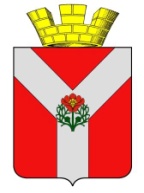 РОССИЙСКАЯ ФЕДЕРАЦИЯВОЛГОГРАДСКАЯ ОБЛАСТЬРУДНЯНСКОЕ ГОРОДСКОЕ ПОСЕЛЕНИЕРУДНЯНСКОЕ ГОРОДСКОЕ СОБРАНИЕ НАРОДНЫХ ДЕПУТАТОВ III созываРЕШЕНИЕ от «21» ноября 2014 года № 17/79ОБ УТВЕРЖДЕНИИ ПОРЯДКА ПРЕДОСТАВЛЕНИЯ ИЗ БЮДЖЕТА РУДНЯНСКОГО ГОРОДСКОГО ПОСЕЛЕНИЯ СУБСИДИЙ НА ПОДГОТОВКУ ЖИЛИЩНОГО ФОНДА К ВЕСЕНЕ-ЛЕТНЕЙ ЭКСПЛУАТАЦИИ В 2015 ГОДУ   В целях обеспечения исполнения требований части 5 статьи 7 Федерального закона от 21 июля 2014 года №255-ФЗ "О внесении изменений в Жилищный кодекс Российской Федерации, отдельные законодательные акты Российской Федерации и признании утратившими силу отдельных положений законодательных актов Российской Федерации" и в соответствии со статьей 78 Бюджетного кодекса Российской Федерации, - руководствуясь Уставом Руднянского городского поселения, Руднянское городское Собрание народных депутатов РЕШИЛО:1. Утвердить прилагаемый Порядок предоставления из бюджета Руднянского городского поселения субсидий на подготовку жилищного фонда к весенне-летней эксплуатации в 2015 году.2. Контроль за исполнением настоящего Решения возложить на постоянную депутатскую комиссию по экономике и финансам.3. Настоящее Решение вступает в силу после его официального обнародования.Глава Руднянскогогородского поселения                                     		  В.А.ПолищукПриложение к Решению Руднянского городского Собранияот  21.11.2014 г. № 17/79Порядок предоставления из бюджета Руднянского городского поселения субсидий на подготовку жилищного фонда к весенне-летней эксплуатации в 2015 году1. Настоящий Порядок определяет условия и порядок предоставления из бюджета Руднянского городского поселения субсидий на подготовку жилищного фонда к весенне-летней эксплуатации в 2015 году в многоквартирных домах, непосредственное управление которыми прекращается до 1 апреля 2015 года в силу требований, установленных Федеральным законом от 21 июля 2014 года № 255-ФЗ "О внесении изменений в Жилищный кодекс Российской Федерации, отдельные законодательные акты Российской Федерации и признании утратившими силу отдельных положений законодательных актов Российской Федерации".2. Финансовое обеспечение расходов, связанных с предоставлением субсидии организации Руднянского городского поселения, осуществляется за счет и в пределах средств, предусмотренных на эти цели в бюджете Руднянского городского поселения на 2014 год.3. Субсидия предоставляется организации на подготовку жилищного фонда к весенне-летней эксплуатации в 2015 году многоквартирных домов, управление которыми в обязательном порядке должно осуществляться с 1 мая 2015 года организацией, имеющей соответствующую лицензию.4. Субсидия носит целевой характер и не может быть использована на другие цели.5. Предоставление субсидии осуществляется на основании договора о предоставлении субсидии на подготовку жилищного фонда к  весенне-летней эксплуатации в 2015 году в многоквартирных домах, непосредственное управление которыми прекращается до 1 апреля 2015 года (далее - договор о предоставлении субсидии), заключаемого администрацией Руднянского городского поселения с организацией, назначаемой органом местного самоуправления на управление домами в случаях если открытый конкурс на управление многоквартирными домами силу требований части 4 статьи 161  Жилищного Кодекса РФ не состоялся, а так же в случае если собственники помещений многоквартирного дома не реализовали обязанность установленную частью 5 статьи 7 Федерального закона от 21 июля 2014 года № 255-ФЗ "О внесении изменений в Жилищный кодекс Российской Федерации, отдельные законодательные акты Российской Федерации и признании утратившими силу отдельных положений законодательных актов Российской Федерации".6. Заключение договора о предоставлении субсидии производится на основании Постановления администрации Руднянского городского поселения о назначении управляющей организации, содержащего конкретный список многоквартирных домов и перечень работ и услуг, подлежащих исполнению управляющей организацией.7. Организация, получившая субсидию, обязана ежемесячно не позднее 10 числа месяца, следующего за истекшим, представлять в администрацию Руднянского городского поселения отчет об использовании средств субсидии по форме согласно Приложению N 1 к настоящему Порядку (далее - Отчет).8. Организация, получившая субсидию, по результатам исполнения всех работ и услуг по подготовке многоквартирных домов к весенне-летней эксплуатации в 2015 году, предоставляет в администрацию Руднянского городского поселения полный отчет об использовании средств субсидии с приложением перечней услуг и работ, необходимых для обеспечения надлежащего содержания общего имущества по каждому многоквартирному дому, указанному в Постановлении администрации Руднянского городского поселения о назначении управляющей организации.9. В случае установления фактов нецелевого использования субсидии, предоставление субсидии прекращается, а использованные не по целевому назначению средства подлежат возврату в бюджет Руднянского городского поселения в срок, не позднее 1 ноября 2015 года.Приложение N 1к Порядку предоставления из бюджета Руднянского городского поселения субсидий на подготовку жилищного фонда к весенне-летней эксплуатации в 2015 годуОТЧЕТ           ОБ ИСПОЛЬЗОВАНИИ СРЕДСТВ НА ПОДГОТОВКУ ЖИЛИЩНОГО ФОНДА К ВЕСЕННЕ-ЛЕТНЕЙ ЭКСПЛУАТАЦИИ В 2015 ГОДУ_______________________________________________________________________(наименование управляющей организации)за _____________________ 20 ___г.Адрес многоквартирного дома _______________________________________________________Вид работ _________________________________________________________________________Руководитель ______________________	_________________	__________________________М.П.                                                                  (подпись)                         Ф.И.О.                                                                       «____» ______________________ 20 ____г. Наименование показателяОбъем финансирования, руб.Расходы на подготовку жилищного фонда к весенне-летней эксплуатации в 2015 годув том числе на осуществление функций технического осмотраПоступило средств, всегоИспользовано средств, всегов том числе на осуществление функций технического осмотра